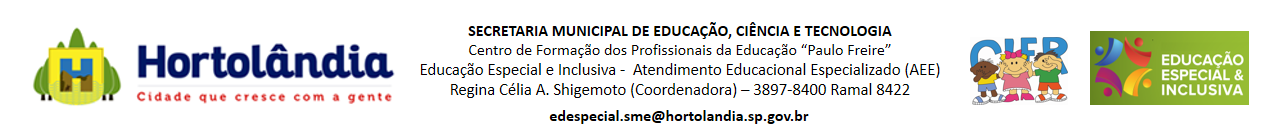 ATIVIDADES COMPLEMENTARES DA EDUCAÇÃO ESPECIAL (INCLUSÃO) Escola: E.M.E.F Proª Maria Célia Cabral do AmaralProfessor/AEE: Marilande SilvaData: 23/08/21 a 27/08/21AUTOAVALIAÇÃO: A atividade deverá ser entregue para professora de Educação Especial no retorno às aulas. Bibliografia: https://rosangelaprendizagem.blogspot.com/2012/08/folclorelendas-e-atividades.htmlEM AGOSTO MOMEMORAMOS O MÊS DO FOLCLORE BRASILEIRO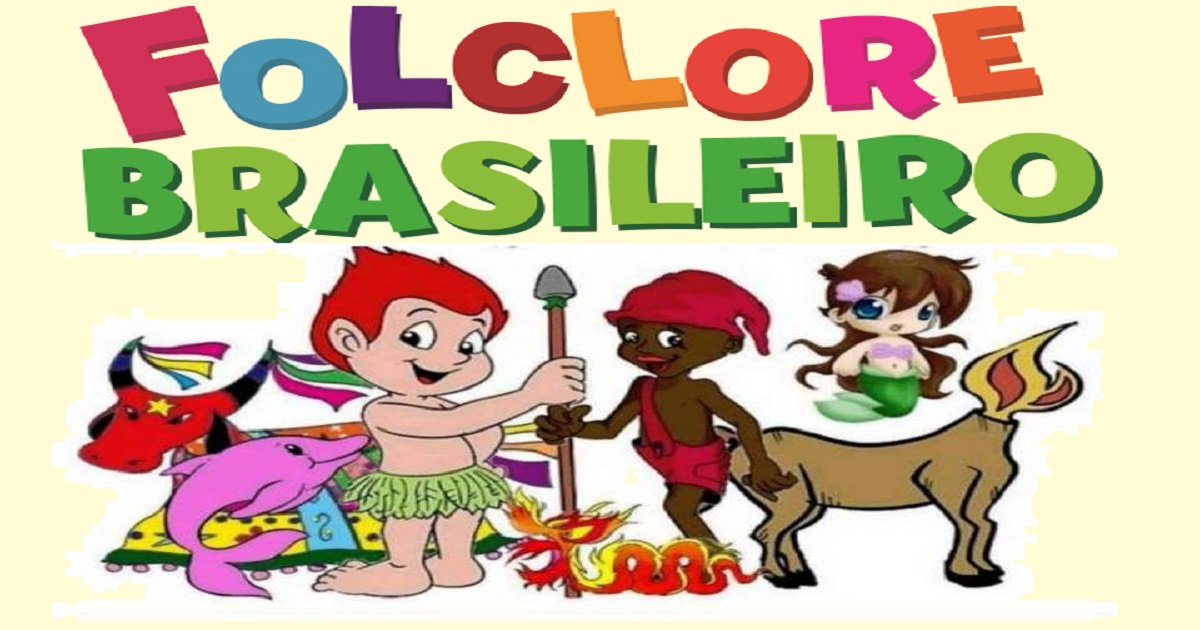 FOLCLORE É O CONJUNTO DE TRADIÇÕES DE UM POVO QUE SÃO PASSADOS DE GERAÇÃO EM GERAÇÃO ATRAVÉS DOS TEMPOS, COMO: LENDAS, CANTIGAS,   RECEITAS, PARLENDAS, BRINCADEIRAS , ETC...ATIVIDADE:Objetivo: Conhecer as tradições folclóricas  brasileira, ler e refletir, sobre o uso da linguagem, conhecer parlendas, completar silabicamente palavras relacionadas ao folclore.Materiais: Atividade impressaATIVIDADE: PARLENDA COM LACUNADALeia a parlenda e complete com as palavras no banco de palavras. 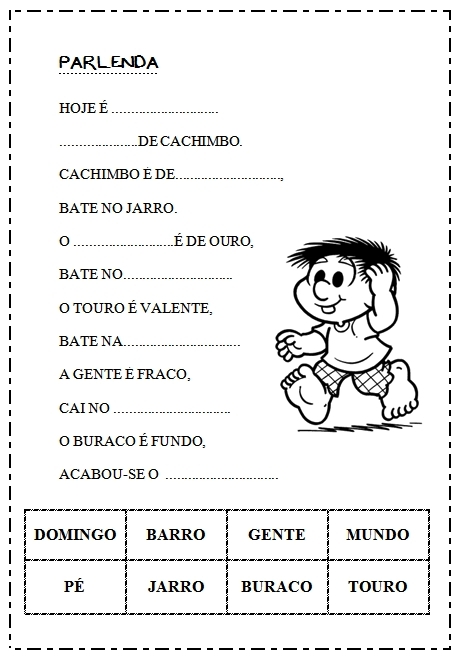 ATIVIDADE: Auto ditadoLeia as palavras e escreva-as no lugar certo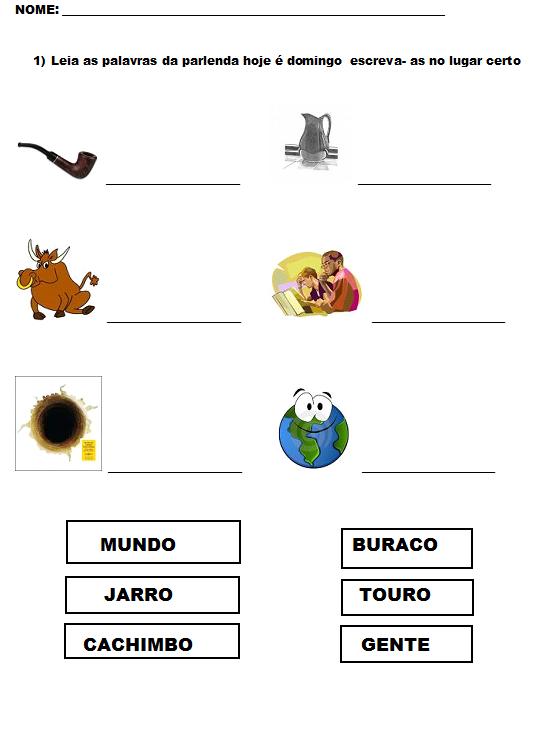 ATIVIDADE: CRUZADINHA : Hoje é domingo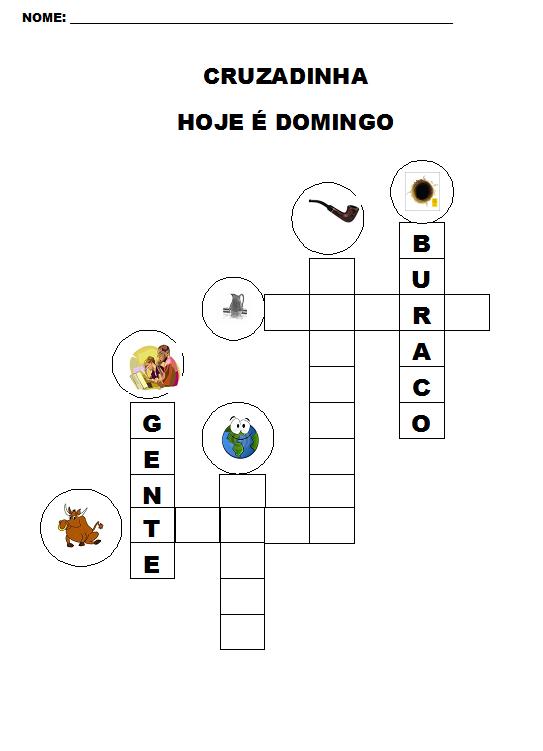 ATIVIDADE:  Qual a sílaba que esta faltando?Escreva os nomes dos personagens das lendas folclóricas brasileira.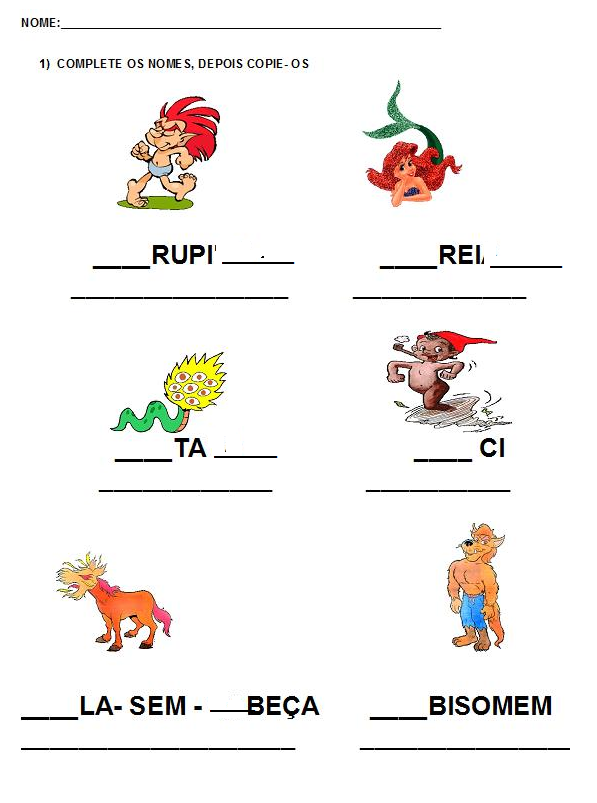 ATIVIDADES COMPLEMENTARES DA EDUCAÇÃO ESPECIAL (INCLUSÃO) Escola: E.M.E.F Proª Maria Célia Cabral do AmaralProfessor/AEE: Marilande SilvaData: : 23/08/21 a 27/08/21AUTOAVALIAÇÃO: A atividade deverá ser entregue para professora de Educação Especial no retorno às aulas.Bibliografia: : http://pedagogasdapaz.blogspot.com/http://meustrabalhospedagogicos.blogspot.com/2010/08/blog-post.htmlEM AGOSTO MOMEMORAMOS O MÊS DO FOLCLORE BRASILEIROFOLCLORE É O CONJUNTO DE TRADIÇÕES DE UM POVO QUE SÃO PASSADOS DE GERAÇÃO EM GERAÇÃO ATRAVÉS DOS TEMPOS, COMO: LENDAS, CANTIGAS,   RECEITAS, PARLENDAS, BRINCADEIRAS , ETC...Objetivo: Conhecer o conjunto de tradições do nosso folclore brasileiro, ler e refletir, estruturar textos fatiados, interpretar advinhas, produzir textos, e efetuar combinações introduzindo a ideia de multiplicação.ATIVIDADE: PARLENDARecorte e cole a parlenda na ordem correta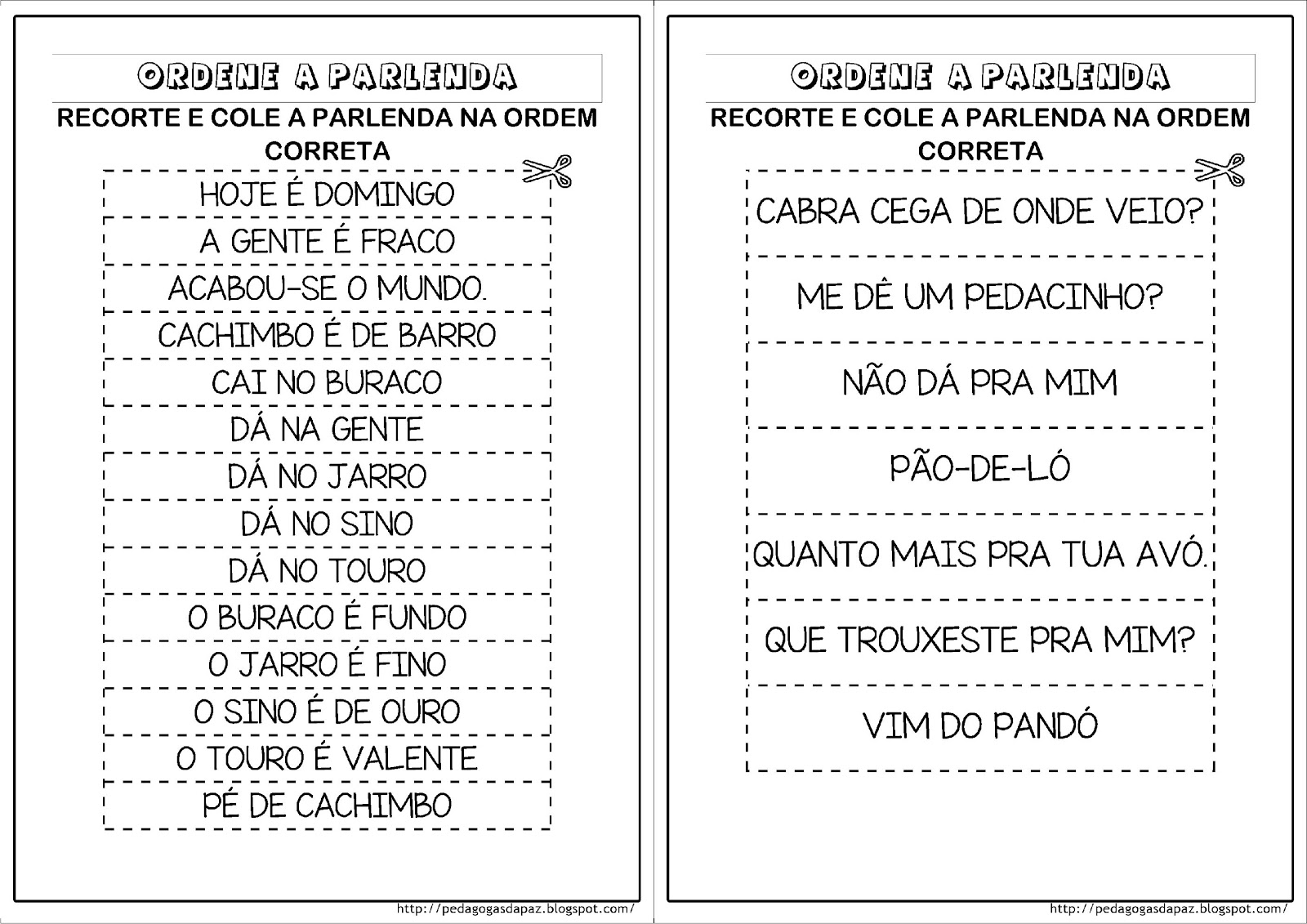 Atividade: Advinhas folclóricoResponda os advinhas pintando as frutas.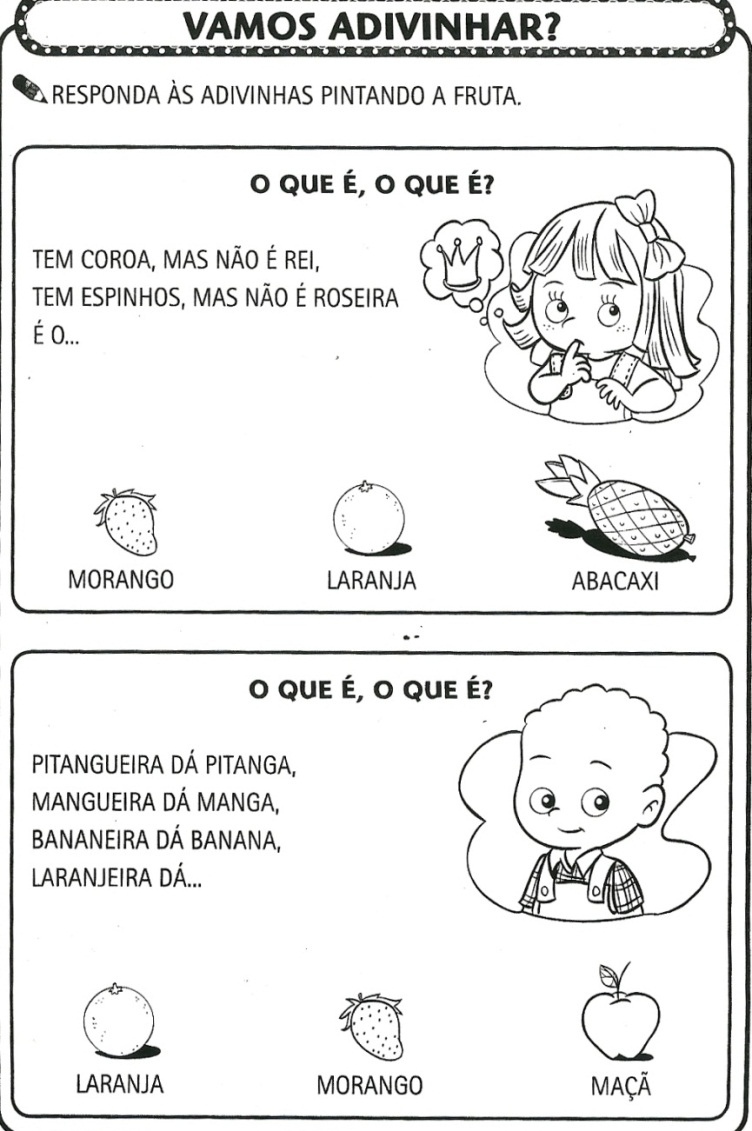 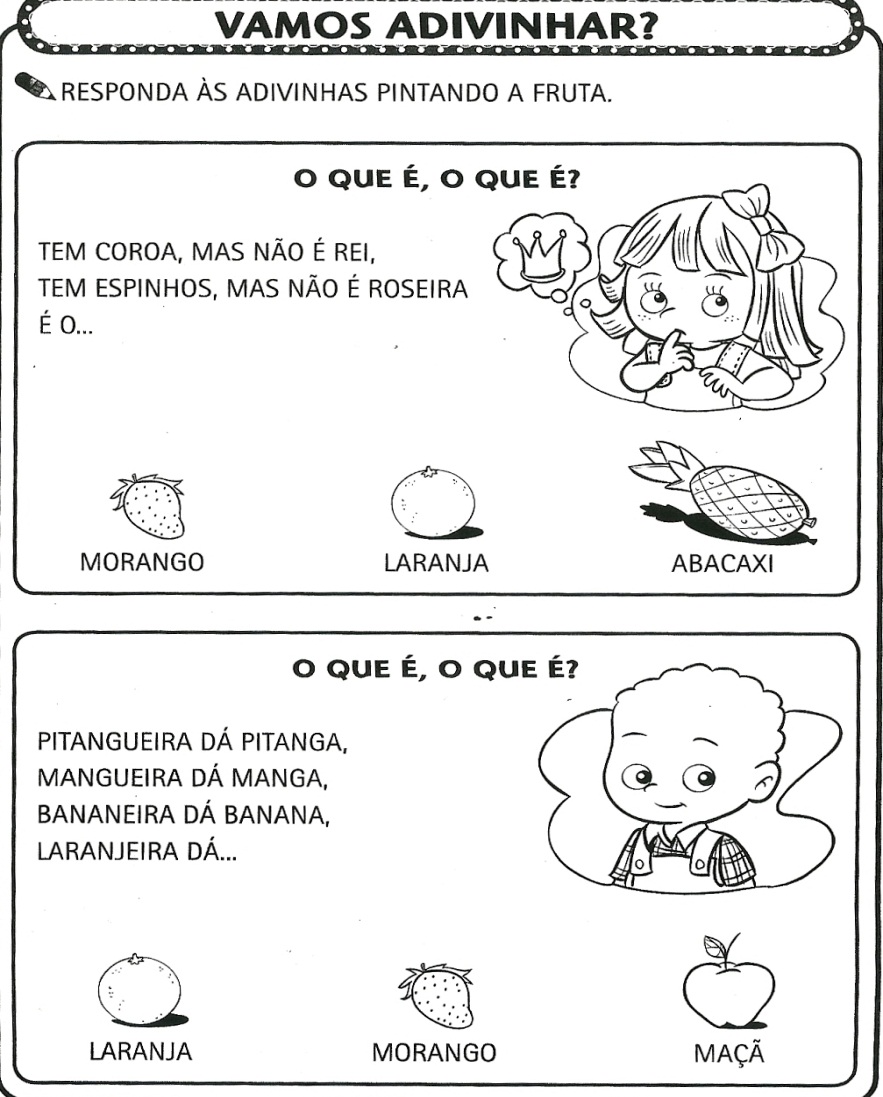 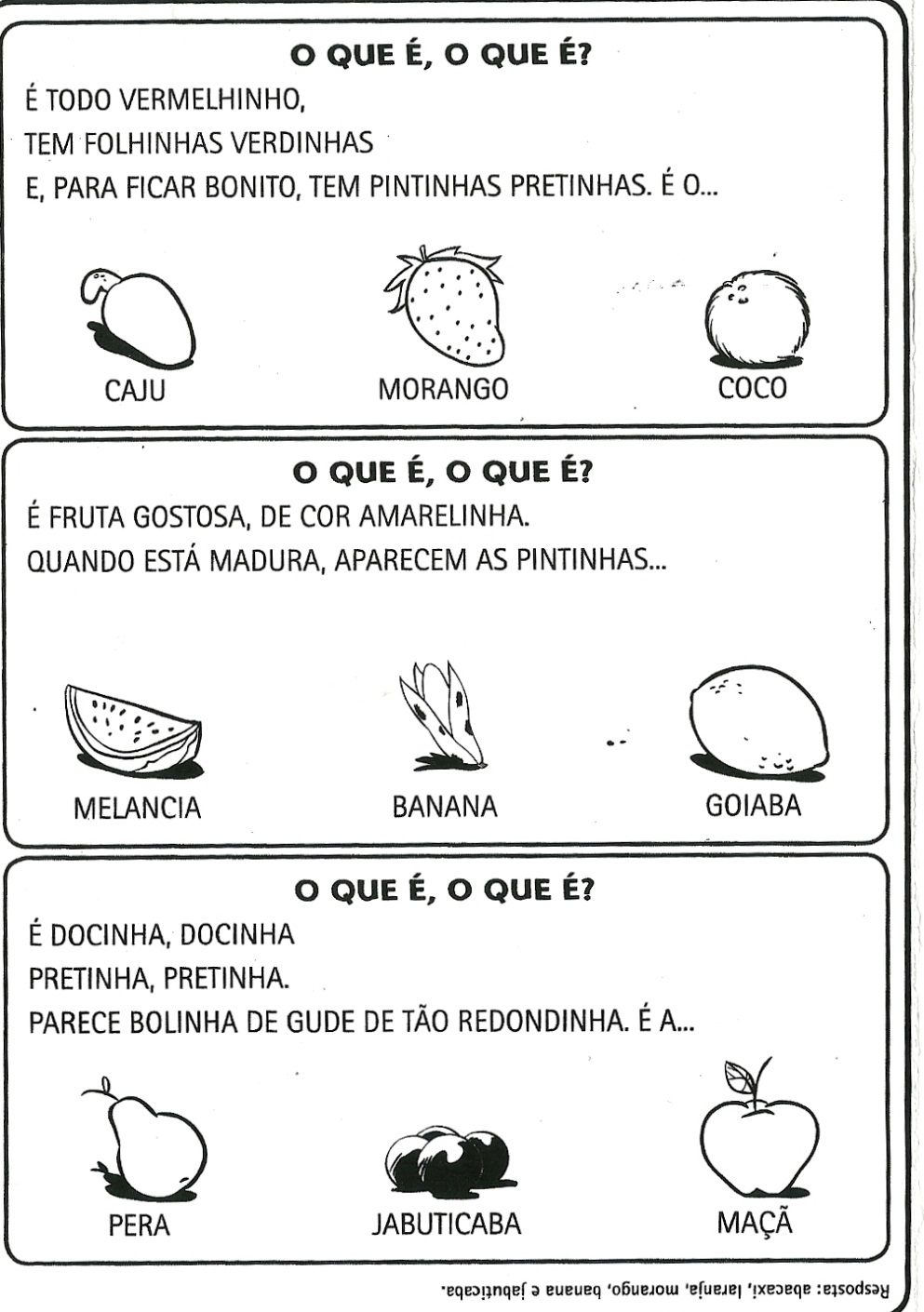 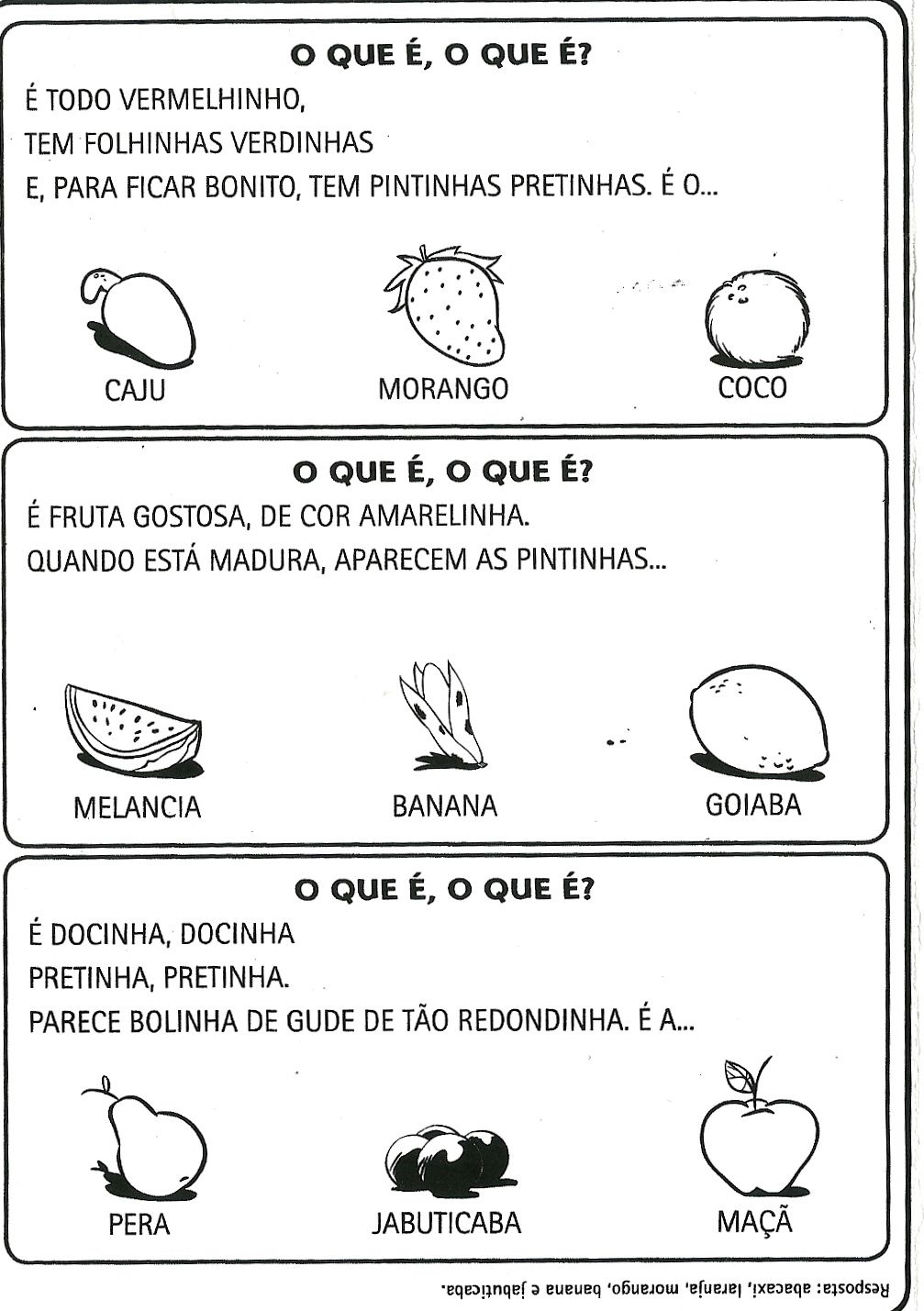 Atividade: Gráfico  folcloricoObserve a votação da lenda preferida por uma turma de criança.AGORA REPRESENTE O NÚMERO DE VOTOS NO GRÁFICO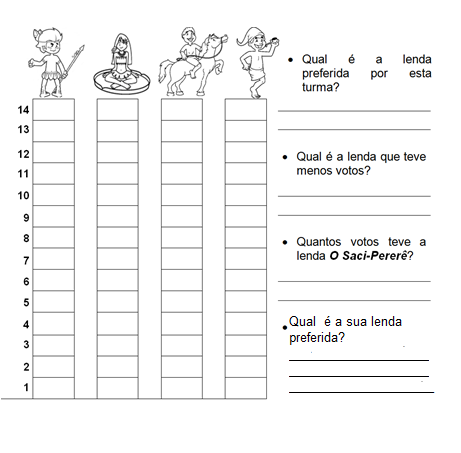 ATIVIDADES COMPLEMENTARES DA EDUCAÇÃO ESPECIAL (INCLUSÃO) Escola: E.M.E.F Proª Maria Célia Cabral do AmaralProfessor/AEE: Marilande SilvaData: 23/08/21 a 27/08/21 AUTOAVALIAÇÃO: A atividade deverá ser entregue para professora de Educação Especial no retorno às aulas.Bibliografia: www.google.comhttp://diariodatiamari.blogspot.com/2020/10/semana-da-crianca-vamos-contar.htmlATIVIDADE: MÚSICA: MEU PINTINHO AMARELINHOObjetivo: Cantar, expressar se livremente, e representar a música através de gestos e pintura a guache por impressão da mão. Contar e relacionar quantidadesDesenvolvimento: Ofereça para a criança diferentes objetos que vocês tenham em casa, como: panelas, tampas, potes, latas...etc, para acompanhar a música. Deixe que explorem os sons destes objetos. Cantem a música, primeiro com os gestos e depois batendo palmas. Letra da música: Meu pintinho amarelinhoPintinho AmarelinhoGalinha Pintadinha E Sua TurmaMeu pintinho amarelinho
Cabe aqui na minha mão
Na minha mão
Quando quer comer bichinhos
Com seus pézinhos ele cisca o chão

Meu pintinho amarelinho
Cabe aqui na minha mão
Na minha mão
Quando quer comer bichinhos
Com seus pézinhos ele cisca o chãoEle bate as asas,
ele faz piu, piu                                                        
Mas tem muito medo
É do gavião

Ele bate as asas,
ele faz piu piu
Mas tem muito medo                                                 
É do gavião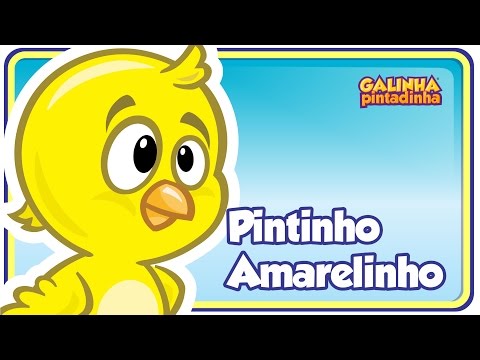 Em seguida acesse o link abaixo e apreciem a música junto com as crianças.  https://www.youtube.com/watch?v=59GM_xjPhcoAgora vamos fazer a pintura do pintinho. Pinte com guache toda a mão direita da criança e faça a impressão numa folha de sulfite. Deixe secar e depois faça as outras características do pintinho e o cenário.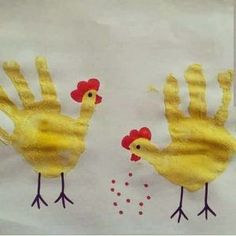 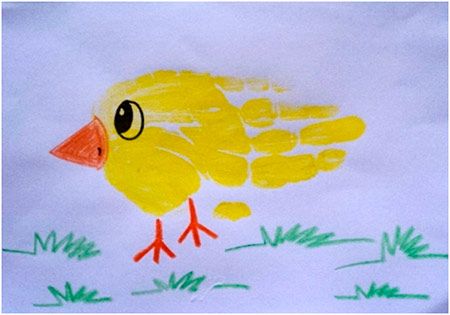 ATIVIDADE:  VAMOS CONTAR?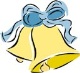 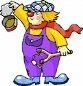 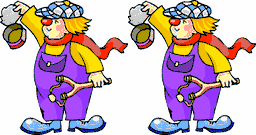 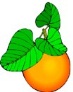 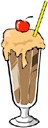 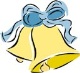 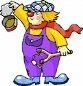 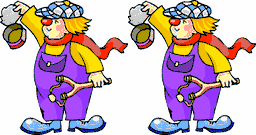 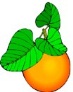 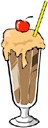 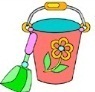 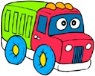 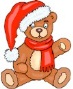 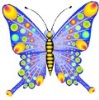 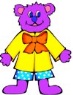 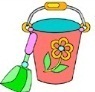 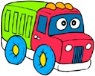 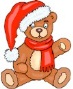 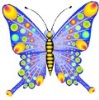 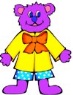 LendasNúmero de votosCURUPIRA12VITÓRIA-RÉGIA6NEGRINHO DO PASTOREIRO10SACI-PERERÊ14